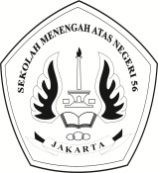 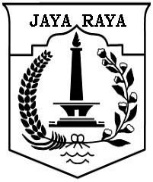 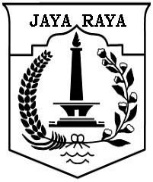 	ULANGAN  TENGAH SEMESTER 2015 / 2016LEMBAR SOALPETUNJUK :Tulis nama dan nomor peserta Anda pada lembar jawaban.Dahulukan menjawab soal-soal yang dianggap mudah.Kerjakan pada lembar jawaban yang disediakan.Bentuk soal essay terstruktur.Tidak diperbolehkan menggunakan kalkulator.Periksalah pekerjaan Anda sebelum diserahkan kepada pengawas.	Jawablah pertanyaan-pertanyaan dibawah ini dengan jelas dan benar.!Sebutkan hasil sidang PPKI dari tanggal 18-19-22 Agustus 1945…Sebutkan tokoh-tokoh yang merumuskan tentang dasar Negara…Badan Penyelidik Usaha-Usaha Persiapan Kemerdekaan Indonesia ( BPUPKI ), dalam bahasa jepangnya adalah… Sebutkan isi dari piagam Jakarta…Pada tanggal 22 juni 1945 BPUPKI membentuk panitia kecil yang beranggotakan 9 orang, sebutkan nama-nama tokoh dari panitia kecil tersebut…Siapa nama yang mengusulkan pemilihan presiden dan wakil presiden secara aklamasi…Siapa nama menteri social dari cabinet presidential pertama…Panitia Persiapan Kemerdekan Indonesia ( PPKI ), dalam bahasa jepangnya adalah…Persidangan kedua BPUKI dilaksanakan tanggal 14 juli 1945, Ir Soekarno selaku ketua panitia perancang undang-undang dasar melapokan tiga hasil, yaitu…Siapa nama tokoh yang mengusulkan dibentuknya 13 kementerian…Selamat Mengerjakan…